Le pluriel des noms (1) Le pluriel du nom se forme généralement en ajoutant un -s au nom singulier.Exemples :	un homme → des hommes		un élève → des élèves		une fille → des fillesLes noms terminés par -au, -eau, -eu au singulier prennent un -x au pluriel.Exemples :	un noyau → des noyaux		un oiseau → des oiseaux		un cheveu → des cheveuxLes noms terminés par -s, -x, -z au singulier ne changent pas au pluriel.Exemples :	un pois → des pois		une croix → des croix		un nez → des nez		un prix → des prix		un tapis → des tapis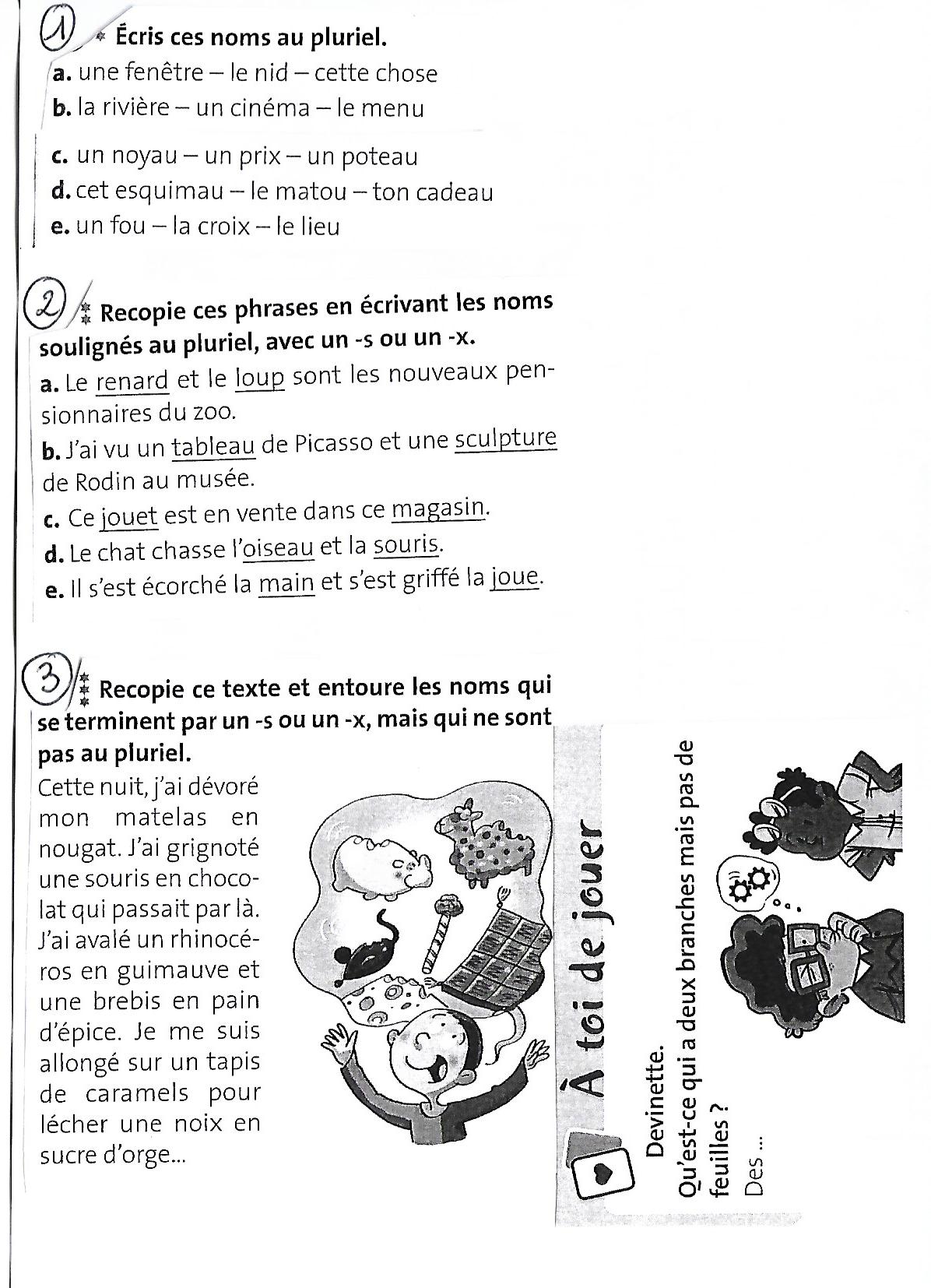 